Coordinate Geometry and Composite Figures  HW #1Find the area of each composite figure. You must show all work. Don’t forget your units!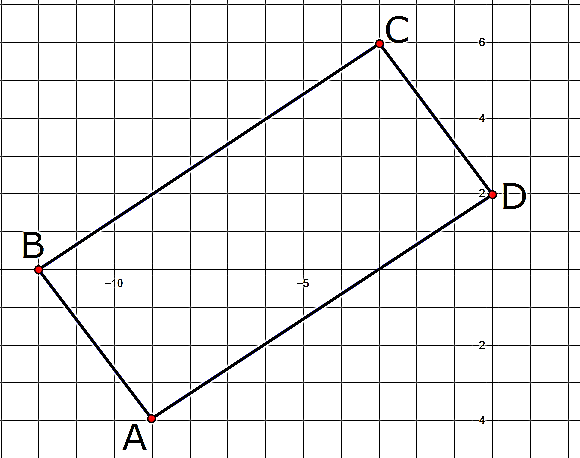 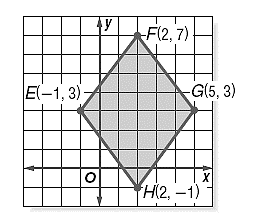 1.								2. 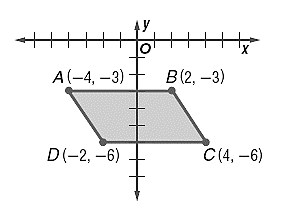 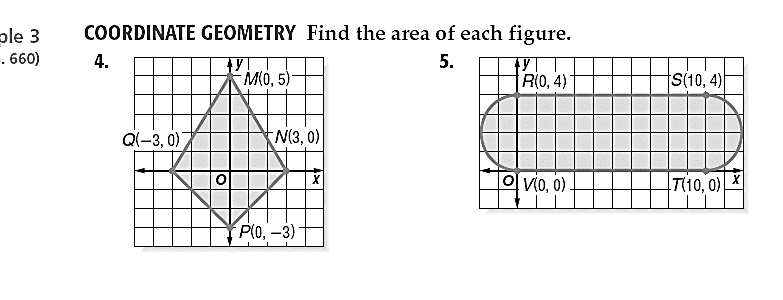 3.								4. 5.					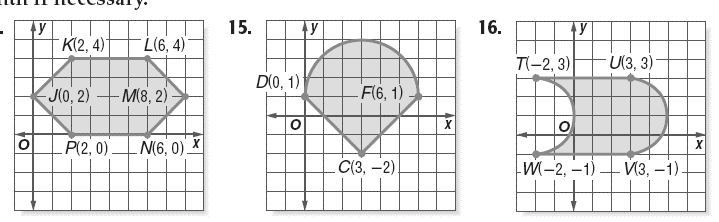 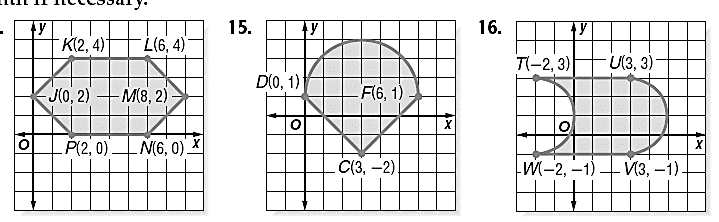 6.					7.